Watch this lesson on the washer method- follow along by completing  examples below -13 minutes long http://www.chaoticgolf.com/vodcasts/calc/lesson7_3_part3/lesson7_3_part3.html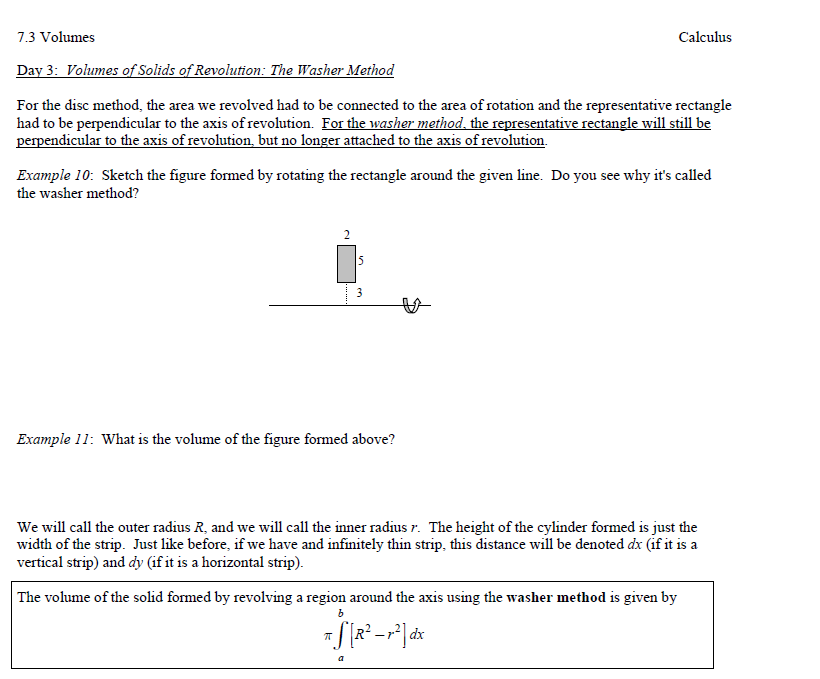 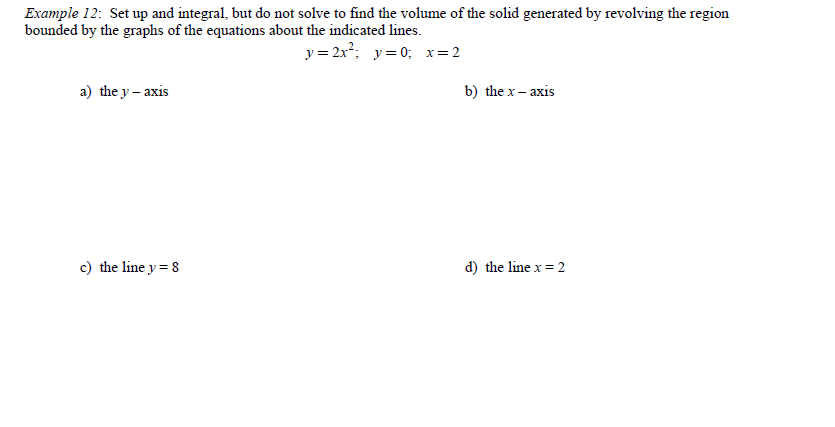 